PROCEDURE ENREGISTREMENT DES BAUX / COMMODAT VITICOLESCompte tenu du COVID-19, ce service des impôts ne reçoit pas de public.Vous pouvez les joindre aussi au 04 68 77 44 44Ou par mail : spf.carcassonne@dgfip.finances.gouv.fr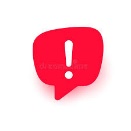 Par prudence garder une copie des documents envoyés aux impôts.FERMAGES VITICOLESCOMMODATS VITICOLESRédiger le bail en 3 exemplaires originauxRédiger le commodat en 3 exemplaires originaux+ chèque de 25 € à l’ordre du TRESOR PUBLIC+ chèque de 125 € à l’ordre du TRESOR PUBLIC+ enveloppe de retour pré timbrée à votre adresse+ enveloppe de retour pré timbrée à votre adresseEnvoyer le tout au :Service de la Publicité Foncière et de l’Enregistrement de CARCASSONNECité AdministrativePlace Gaston JourdanneCS 90 00111 807 CARCASSONNE CEDEX 9Envoyer le tout au :Service de la Publicité Foncière et de l’Enregistrement de CARCASSONNECité AdministrativePlace Gaston JourdanneCS 90 00111 807 CARCASSONNE CEDEX 9Retour du service des impôts :Il vous sera retourné 2 exemplaires originaux (un pour le propriétaire/un pour le fermier)Retour du service des impôts :Il vous sera retourné 2 exemplaires originaux (un pour le propriétaire/un pour le fermier)CFE de la Chambre d’Agriculture de l’Aude :Merci de transmettre AU CFE  UNE seule COPIE de l’exemplaire enregistré avec votre dossier de création et/ou cessationCFE de la Chambre d’Agriculture de l’Aude :Merci de transmettre AU CFE  UNE seule COPIE de l’exemplaire enregistré avec votre dossier de création et/ou cessation